CHS New Horizons is awarding six $500 high school scholarships to eligible students planning to obtain a degree in an agricultural field at a two- or four year-college.  In order to actually be paid out the scholarship at the end of the first college semester, students must maintain a minimum of 2.0 GPA from college courses.The deadline for the scholarship is April 6, 2018.  MAIL TO:						DROP OFF AT:CHS New Horizons				CHS New HorizonsAttn: Deb Stoneburg				Attn:  Deb StoneburgP. O. Box 230					1000 Pacific NorthHerman MN 56248				Herman MN  56248Student eligibility:Must be a high school senior in a local area high school, graduating in the springMust plan to pursue an agricultural-related majorLegal U.S. citizen or permanent residentMust have a minimum high school GPA of 2.0 If you should have any questions, please contact Deb Stoneburg at 320-677-2251 or 1-800-642-1077.Full Name:												Date of birth:												E-mail address:											Mailing Address (street, city, state, and zip code):																			Phone number:											High School Name:											University/College InformationMajor:													University/college name:										Mailing Address:											City:													State:													Postal Code:												How did you hear about the CHS New Horizons High School Scholarship?CHS New Horizons CHS New Horizons magazineHigh school guidance counselorInternet/websiteOther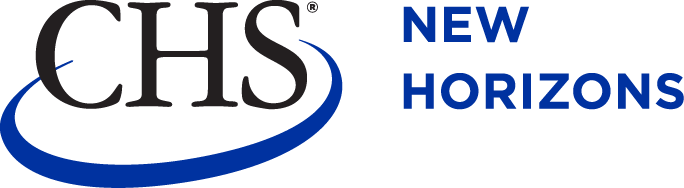 Leadership and Personal AchievementsIdentify any leadership activities you have been involved with in high school and/or your community.  Include any awards, honors, or other personal achievements.  (Use additional paper if needed.)EssayDescribe why you are choosing to pursue an agricultural related degree and who has helped you achieve this next step in your future.  (Use additional paper if needed.)Required DocumentsTwo letters of recommendation from sources such as a community leader, teacher, guidance counselor, employer, etc.A copy of your high school transcript for verification of enrollment.